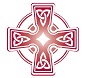 Welcome to Worship January 29, 2023 Gathering Song:  Thy Word      † Call to Worship (from Psalm 119)Pastor:   May my cry come before you, Lord; give me understanding according to your word.People:  May my lips overflow with praise, for you teach me your decrees.Pastor:   May my tongue sing of your word, for all your commands are righteous.People:  May your hand be ready to help me, for I have chosen your precepts.Pastor:   I long for your salvation, Lord, and your law gives me delight.Unison:  Let me live that I may praise you, and may your laws sustain me.† Hymn:  My Soul, Praise the Lord † Invocation and the Lord’s PrayerFirst Scripture ReadingsGenesis 9:9-17 Responsive9 “I now establish my covenant with you and with your descendants after you 10 and with every living creature that was with you—the birds, the livestock and all the wild animals, all those that came out of the ark with you—every living creature on earth. 11 I establish my covenant with you: Never again will all life be destroyed by the waters of a flood; never again will there be a flood to destroy the earth.”12 And God said, “This is the sign of the covenant I am making between me and you and every living creature with you, a covenant for all generations to come: 13 I have set my rainbow in the clouds, and it will be the sign of the covenant between me and the earth. 14 Whenever I bring clouds over the earth and the rainbow appears in the clouds, 15 I will remember my covenant between me and you and all living creatures of every kind. Never again will the waters become a flood to destroy all life. 16 Whenever the rainbow appears in the clouds, I will see it and remember the everlasting covenant between God and all living creatures of every kind on the earth.”17 So God said to Noah, “This is the sign of the covenant I have established between me and all life on the earth.”Isaiah 54:7-10 Responsive 7“For a brief moment I abandoned you,
    but with deep compassion I will bring you back.
8 In a surge of anger
    I hid my face from you for a moment,
but with everlasting kindness
    I will have compassion on you,”
    says the Lord your Redeemer.9 “To me this is like the days of Noah,
    when I swore that the waters of Noah would never again cover the earth.
So now I have sworn not to be angry with you,
    never to rebuke you again.  10 Though the mountains be shaken
    and the hills be removed,
yet my unfailing love for you will not be shaken
    nor my covenant of peace be removed,”
    says the Lord, who has compassion on you.This is the Word of the Lord,Thanks be to God.† Gloria PatriGlory be to the Father and to the Son and to the Holy Ghost.As it was in the beginning, is now, and ever shall be,world without end. Amen.  Amen.†Hymn: Before the Throne of God AbovePresentation of Tithes and OfferingsOffertory: "As the Deer" 							arr.  Mark Hayes     Musician: Yuta Sugano† DoxologyPraise God from whom all blessings flow.Praise Him all creatures here below.Praise Him above ye heavenly hosts.Praise Father, Son and Holy Ghost.  Amen.Second Scripture ReadingsHebrews 11:1-8 Responsive1 Now faith is confidence in what we hope for and assurance about what we do not see. 2 This is what the ancients were commended for.3 By faith we understand that the universe was formed at God’s command, so that what is seen was not made out of what was visible.4 By faith Abel brought God a better offering than Cain did. By faith he was commended as righteous, when God spoke well of his offerings. And by faith Abel still speaks, even though he is dead.5 By faith Enoch was taken from this life, so that he did not experience death: “He could not be found, because God had taken him away.” For before he was taken, he was commended as one who pleased God. 6 And without faith it is impossible to please God, because anyone who comes to him must believe that he exists and that he rewards those who earnestly seek him.7 By faith Noah, when warned about things not yet seen, in holy fear built an ark to save his family. By his faith he condemned the world and became heir of the righteousness that is in keeping with faith.8 By faith Abraham, when called to go to a place he would later receive as his inheritance,  obeyed and went, even though he did not know where he was going.Luke 17:20-37 Responsive20Once, on being asked by the Pharisees when the kingdom of God would come, Jesus, replied,“The coming of the kingdom of God is not something that can be observed, 21 nor will people say, ‘Here it is,’ or ‘There it is,’ because the kingdom of God is in your midst.”22 Then he said to his disciples, “The time is coming when you will long to see one of the days of the Son of Man, but you will not see it. 23 People will tell you, ‘There he is!’ or ‘Here he is!’ Do not go running off after them. 24 For the Son of Man in his day will be like the lightning which flashes and lights up the sky from one end to the other. 25 But first he must suffer many things and be rejected by this generation.6 “Just as it was in the days of Noah, so also will it be in the days of the Son of Man. 27 People were eating, drinking, marrying and being given in marriage up to the day Noah entered the ark. Then the flood came and destroyed them all.28 “It was the same in the days of Lot. People were eating and drinking, buying and selling, planting and building. 29 But the day Lot left Sodom, fire and sulfur rained down from heaven and destroyed them all.30 “It will be just like this on the day the Son of Man is revealed. 31 On that day no one who is on the housetop, with possessions inside, should go down to get them. Likewise, no one in the field should go back for anything. 32 Remember Lot’s wife!  33 Whoever tries to keep their life will lose it, and whoever loses their life will preserve it. 34 I tell you, on that night two people will be in one bed; one will be taken and the other left. 35 Two women will be grinding grain together; one will be taken and the other left.” 37 “Where, Lord?” they asked.He replied, “Where there is a dead body, there the vultures will gather.”This is the Word of the LordThanks be to GodSermon: The Surprises of the Kingdom of GodDr. James N. McGuirePastoral Prayer† Hymn: It Is Well with My SoulResponsive Litany (Titus 2:11-14)Pastor:  For the grace of God that brings salvation has appeared to all men. People: It teaches us to say “No” to ungodliness and worldly passions, and to live  self-controlled, upright and godly lives in this present age, Pastor:  while we wait for the blessed hope—the glorious appearing of our great God and Savior, Jesus Christ,Unison: who gave himself for us to redeem us from all wickedness and to purify for himself a people that are his very own, eager to do what is good.† BenedictionWelcome, Announcements, and PrayersDr. James N. McGuire, Pastor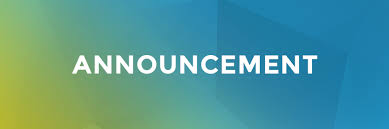 First Notice of Annual Congregation MeetingThe delayed Annual Meeting for the purpose of approving the recommended budget for 2023 and other related business that may come up, will be held on February 19, 2023, immediately following the 10:30 a.m. worship service.  All members are encouraged to attend and participate in this important meeting. Visitors are welcome to observe.Volunteers NeededPlease consider volunteering to work with the children during the time parents are in the worship service.  Our goal is to teach them the word of God that they will come to love Jesus.   A simple curriculum is available. Sign up in the Narthex.  Even once a month would be appreciated.  Please see Donna Whiting if interested.Speaking of Volunteers:  We can use more people to be helpful in keeping the church clean. This involves things like vacuuming, dusting, and on nice days washing the glass doors.  You can decide when you can come.  This service not only makes the church look great, but it also saves us the cost of hiring a cleaning service.  All cleaning products are provided.  Please speak with Bev for any questions.